10. festiwal Muzyki Współczesnej
MAŁA WARSZAWSKA JESIEŃ18-27 września 2020
wydarzenia w przestrzeniach i nagrania wideo onlinedla dzieci w wieku 4-12 latZapraszamy na 10 festiwal muzyki współczesnej dla dzieci (i ich rodziców i opiekunów również).  Program festiwalu jest skonstruowany tak, by wciągnąć dzieci w świat muzyki współczesnej, angażować i dać szansę doświadczania muzyki, sztuki, innych mediów, ale też zachęcić do zadawania pytań i improwizowania.

Ze względu na epidemię SARS-Cov2 zapraszamy w tej edycji zarówno na wydarzenia na żywo, jak i do śledzenia festiwalu online.18 września / piątek – 27 września / niedziela10:00 – 18:00 – Park Rzeźby w KrólikarniMichał Silski Trambambula ** (instalacja dźwiękowa, zamówienie Warszawskiej Jesieni przy wsparciu Stowarzyszenia Autorów ZAiKS)
wstęp wolny

więcej: https://bit.ly/3jTYGfE 19 września / sobota 11:00 i 16:00 – Park Rzeźby w Królikarni 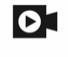 KWARTLUDIUM: Dagna Sadkowska, Michał Górczyński, Paweł Nowicki, Piotr NowickiKwartludium Olimpiada muzyczna ** (performans muzyczny, zamówienie Warszawskiej Jesieni przy wsparciu Stowarzyszenia Autorów ZAiKS)wstęp wolny

więcej: https://bit.ly/3jWXnMZ  20 września / niedziela11:00 i 16:00 – Muzeum Warszawy Katarzyna Smoluk-Moczydłowska, Agata Harz śpiewy syren
Paweł Romańczuk dan bau, theremin, shruti box, harmony whirlies, ashbory bass, slide flute
Igor Gawlikowski, Jędrzej Kuziela 
Marek Ołdak, Maciej Rodakowski  
Robert Niziński instrumenty perkusyjne 
Marcin Ożóg realizacja nagrańPaweł Romańczuk Eksponuty ** (koncert/instalacja, zamówienie Warszawskiej Jesieni przy wsparciu Stowarzyszenia Autorów ZAiKS)
bilety: 15 złotych
więcej: https://bit.ly/3i5bizN 
26 września / sobota 27 września / niedziela 11:00, 13:00 i 16:00 – Muzeum Warszawy, Kino Syrena  Aleksandra Cieślak tekst, adaptacja, reżyseriaEdward Sielicki muzyka, elektronikaMarta Grzywacz, Maciej Bogumił Nerkowski, głosPiotr Dąbrowski, instrumenty perkusyjneKatarzyna Kijek, Przemysław Adamski, animacje, montażMałgorzata Limanówka, Magda Schromová, autorskie tłumaczenie na polski język migowyRafał Smoliński, nagrania, realizacja dźwiękuJarosław Paczyński, nagrania, realizacja wideoKatarzyna Wojtasik charakteryzacja
Fundacja Kultury bez Barier opracowanie napisów i audiodeskrypcjiAleksandra Cieślak, Edward Sielicki Piwnice. Zagadki spod podłogi ** (słuchowisko-opera, zamówienie Warszawskiej Jesieni przy wsparciu Stowarzyszenia Autorów ZAiKS)
bilety: 15 złotychwięcej: https://bit.ly/2QVHwlg Partnerzy Małej Warszawskiej Jesieni Muzeum Rzeźby im Xawerego Dunikowskiego - oddział Muzeum Narodowego w Warszawie, Muzeum Warszawy Słuchowisko-opera „Piwnice. Zagadki spod podłogi” zrealizowane we współpracy z Wydawnictwem Dwie Siostry”, w ramach Festiwalu Kultury bez Barier. Partnerzy medialni Małej Warszawskiej JesieniPolskie Radio Dzieciom„Kosmos dla Dziewczynek”czasdzieci.pl miastodzieci.pl Festiwal dofinansowano ze środków miasta stołecznego Warszawy, Fundacji PZU i środków Ministra Kultury i Dziedzictwa Narodowego pochodzących z Funduszu Promocji Kultury, uzyskanych z dopłat ustanowionych w grach objętych monopolem państwa, zgodnie z art. 80 ust. 1 ustawy z dnia 19 listopada 2009 r. o grach hazardowych, w ramach programu „Muzyka”, realizowanego przez Instytut Muzyki i Tańca. Oznaczenia w programie:** prawykonanie* pierwsze wykonanie w Polsce
 retransmisje i nagrania wideo na kanale: https://www.youtube.com/user/WarsawAutumn

Informacje szczegółowe o programie i biletach: www.warszawska-jesien.art.pl 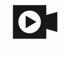 